Станки сверлильные 2Т118, 2Т118-01 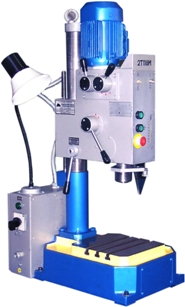 Легкое и быстрое переключение числа оборотов шпинделя двумя рукоятками коробки скоростей.Устройство для нарезания резьбы с автоматическим реверсированием вращения шпинделя при достижении заданной глубины резьбы, а такжеРегулируемый упор глубины сверления.Светильник для освещения зоны обработки.Система охлаждения инструмента (по заказу, при этом в обозначении станка добавляется -01).2Т118 оснащен устройством механической подачи с предохранительной муфтой.Станки комплектуются: переходная втулка, клин удаления инструмента, ключ электрашкафа, лампа к светильнику.По заказу станки комплектуются: тумбой, патроном сверлильным с оправкой,  патроном резьбонарезным с комплектом головок М4…М12, тисками. Технические характеристики Входит в комплект и стоимость станка.Втулки ГОСТ 13598:              6100-0141- 1 шт.Клин       ГОСТ 3025-78:         7851-0012 – 1 шт.Ключ для электрошкафа         2К52 -1.89.10.000   – 1 шт.Лампа  М024-60У2     ТУ  РБ    00214280.002 – 1 шт.Поводок  045.0020.003 – 1 шт.Поставляется по требованию заказчика за отдельную платуПатрон сверлильный         6150-7003-01 – 1 шт. Оправка 6039-0012      ГОСТ 2682 – 1 шт.Тумба  – 1 шт.Тиски 7200-0209  ГОСТ 16518  или Тиски 7200-0210  ГОСТ 16518  – 1 шт.045.0730.000   Патрон резьбонарезной с комплектом головок М4-М12 – 1 шт.    Примечание:  Допускается замена вышеуказанных принадлежностей на принадлежности с аналогичными техническими данными.ТЕХНИЧЕСКИЕ  ДАННЫЕ2Т1182Т118-01Наибольший диаметр сверления, мм1818Нарезание резьбы, ммМ4…М16М4…М16Вылет шпинделя (расстояние от оси шпинделя до образующей колонны), мм, не менее195195Размер конуса шпинделяМорзе 2     ГОСТ 25557Морзе 2     ГОСТ 25557Ход шпинделя наибольший, мм, не менее110110Ход сверлильной головки по колонне, мм, не менее300300Пределы частот вращения  шпинделя, об/мин 200…2100 200…2100Количество подач шпинделя22Величины подач шпинделя, мм/об0,1;  0,20,1;  0,2Рабочая поверхность плиты, мм (длина х ширина)250х250250х250Расстояние шпиндель – плита, мм100-500100-500Мощность двигателя (380V  50Hz), кВт0,750,75ДополнительноОсь 055.5000.158Ось 055.5000.158Габаритные размеры станка, мм, не более665х465х1285665х465х1285Масса станка (нетто/брутто), кг, не более150/190150/190Габаритные размеры тумбы, мм, не более505х405х720505х405х720Масса тумбы, кг, не более3838Габаритные размеры упаковки, мм, не более800х600х12301100х600х1230  